RESOURCE 1.2 JOB NAMES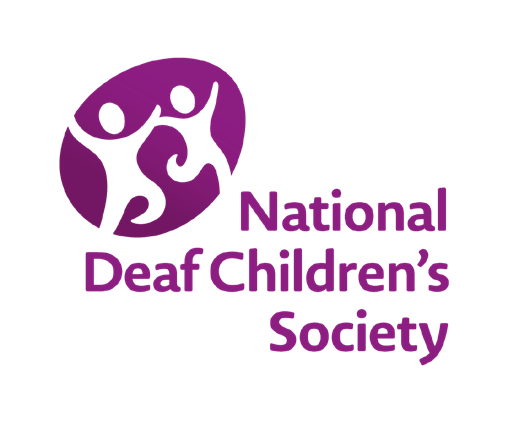 Use this list to prompt your group when they run out of job name ideas during the job names ice breaker activity. Feel free to add more as you go!AAccountantActorArchaeologistArt TeacherHHairdresserHR OfficerHandymanHealthcare Support WorkerOOffice ManagerOsteopathOutdoor AdventurerOpticianVVetVideo Game DesignerVan DriverVolunteerBBaristaBeauty TherapistBus DriverBakerIInterpreterInterior DesignerIllustratorIndustrial EngineerPPhotographerPlumberPolice OfficerPoliticianWWaiterWeb DesignerWine MakerWatchmakerCChefCarpenterChemistComputer EngineerJJockeyJournalistJewellery DesignerJudgeQQuality InspectorQuiz WriterXX-Ray technicianXylophone PlayerDDancerDentistDog WalkerDrycleanerKKitchen WorkerKitchen DesignerKayak InstructorKindergarten TeacherRRadio PresenterRetail WorkerReceptionistResearcherYYouth WorkerYoga TeacherEEconomistEntrepreneurElectricianEntertainerLLibrarianLocksmithLifeguardLawyerSScaffolderSocial WorkerSoldierSurgeonZZookeeperZoologistFFarmerFloristFashion DesignerFlight AttendantMMake Up ArtistMidwifeModelMusic TeacherTTattooistTeacherTrain DriverTaxi DriverGGardenerGamerGraphic DesignerGeologistNNannyNursery NurseNutritionistNavy SailorUUniversity LecturerUpholstererUrban PlannerUber Driver